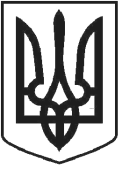 ЧОРТКІВСЬКА    МІСЬКА    РАДАВИКОНАВЧИЙ КОМІТЕТР І Ш Е Н Н Я 08 вересня 2021 року                                                                                       № 434Про надання дозволу на встановлення обмежувачів руху по вул. ***, м. Чортків Розглянувши заяву гр. *** від 06.09.2021, представлені матеріали, та відповідно до рішення міської ради від 24.01.2011 № 13 «Про затвердження Правил благоустрою м. Чорткова», керуючись ст. 31 Закону України  «Про місцеве самоврядування в Україні»,  виконавчий комітет міської радиВИРІШИВ:1. Надати дозвіл на встановлення обмежувачів руху на межі проїжджої частини та тротуару по вул. ***, м. Чортків. 2. Копію рішення направити управлінню комунального господарства, архітектури та капітального будівництва міської ради, комунального підприємства  «Благоустрій», заявнику.3. Контроль за виконанням даного рішення покласти на заступника міського голови з питань діяльності виконавчих органів міської ради відповідно до посадових обов’язків.Заступник міського голови  з питань діяльності виконавчих органів міської ради                                                                  Віктор ГУРИН